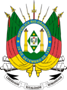 SECRETARIA DE PLANEJAMENTO, GOVERNANÇA E GESTÃO SUBSECRETARIA DE ADMINISTRAÇÃOOFÍCIO Nº xxxx/2022Porto Alegre, xx de xxxxxx de xxxxx.NOME SOCIO PROPRIETÁRIO EMPRESALOCAL DA EMPRESACIDADE/CEPAssunto: Documentação - Inicial – PRAZO XX/XX/XXXXX.Prezada,O Estado do Rio Grande do Sul, por intermédio da SECRETARIA DE PLANEJAMENTO, GOVERNANÇA E GESTÃO - SPGG, considerando o Termo de Contrato nº FPE XXXX/XXXX, processo administrativo nº xxxxxxxxxxxx ﬁrmado com a empresa xxxxxxxxxxx, vem por meio deste instrumento SOLICITAR cópia dos documentos conforme previsão contratual (termo de referência) dos itens abaixo:1 . Envio de documentação antes da execução dos serviços por Terceirizados;Os procedimentos a serem cumpridos para o envio da fatura e determinamos que a partir do recebimento desta os documentos admissionais (exigidos em contrato e também deﬁnidos no Termo de Referência) deverão obrigatoriamente serem enviados ao ﬁscal técnico para conhecimento e aceitação da indicação antes do início do efetivo exercício da atividade, tal como disposto no item 6.6.1....É condição para o pagamento da Nota Fiscal/Fatura, o fornecimento dos originais dos documentos relacionados abaixo, conforme art. 5º do Decreto estadual nº 52.215/2014, os quais deverão ﬁcar arquivados junto ao contratante:no primeiro mês da prestação dos serviços:...Carteira de Trabalho e Previdência Social - CTPS, dos(as) empregados(as) admitidos(as) e dos(as) responsáveis técnicos(as) pela execução dos serviços, devidamente assinada pela contratada;contrato de trabalho e ﬁcha de registro de empregado(a);exames médicos admissionais dos(as) empregados(as) da contratada que prestarão os serviços;...6.6.4.2. comprovantes de realização de cursos de treinamento e reciclagem que forem exigidos por lei ou pelo contrato.Relação dos colaboradores: Apresentar mensalmente a relação dos empregados,dados do banco, agência e conta bancária de todos os funcionários listados na mesma.O modelo será encaminhado por e-mail após recebimento do oﬁcio.Documentos exigidos por função; Conforme item 5 do Termo de referencia segue a documentação necessária exigida por cada posto que devera ser enviada junto a primeira remessa de documentos;Servente de limpeza GeralCertiﬁcado ou atestado de ensino fundamental incompleto, no mínimo, comprovado através de unidade de ensino reconhecida pelo MEC.Servente de Limpeza de BanheirosCertiﬁcado ou atestado de ensino fundamental incompleto, no mínimo, comprovado através de unidade de ensino reconhecida pelo MEC.Supervisor de limpeza e jardinagem;Certiﬁcado de ensino médio completo, comprovado através de unidade de ensino reconhecida pelo MEC.É necessária experiência comprovada através de registro na carteira de trabalho.CopeiroCertiﬁcado de ensino fundamental incompleto, no mínimo, comprovado através deunidade de ensino reconhecida pelo MEC.É necessária ter experiência comprovada através de registro na carteira de trabalho.Auxiliar de CozinhaCertiﬁcado de ensino fundamental incompleto, no mínimo, comprovado através de unidade de ensino reconhecida pelo MEC.É necessária ter experiência comprovada através de registro na carteira de trabalho.Cozinheira-Certiﬁcado de ensino fundamental incompleto, no mínimo, comprovado através de unidade de ensino reconhecida pelo MEC.É necessária ter experiência comprovada através de registro na carteira de trabalho.Jardineiro-Certiﬁcado de ensino fundamental incompleto, no mínimo, comprovado através de unidade de ensino reconhecida pelo MEC.É necessária ter experiência comprovada através de registro na carteira de trabalho.Fornecimento de uniformes: Apresentar comprovante de entrega de uniformes para todos os colaboradores, nos termos e condições estabelecidos no respectivos Contrato e Termo de Referência;" 6.1 - UNIFORMES DE TRABALHOCaberá à CONTRATADA o fornecimento de todos os uniformes, para os cargos dos diversos postos de trabalho, descritos neste Termo de Referência 6.1.2 - Os uniformes serão compostos de 02 tipos, inverno e verão. É obrigatório entrega de 02 conjuntos de uniformes para cada empregado referente a cada estação. A reposição deverá ser feita semestralmente e/ou quando daniﬁcado, sendo obrigatório informar a FISCALIZAÇÃO, remetendo o comprovante de entrega dos mesmos; "PPRA e PCMSO: Apresentar cópia do Programa de Prevenção de Riscos Ambientais - PPRA e do Programa de Controle Médico de Saúde Ocupacional - PCMSO;" 6.6.1. no primeiro mês da prestação dos serviços:(...) 6.6.1.5. cópia do Programa de Prevenção de Riscos Ambientais - PPRA, doPrograma de Controle Médico de Saúde Ocupacional - PCMSO, da contratada. "Garantia Contratual: . O contratado, no prazo de 10 (dez) dias a contar da assinatura do contrato, prestará garantia no valor correspondente a 5% (cinco por cento) do valor total da contrataçãoPreposto: Solicitamos a indicação de preposto por parte da contratada.Cabe ressaltar a orientação sobre a obrigatoriedade do envio destas comprovações integrando o Kit de Documentos Admissionais.Prazo: xxx/xx/xxxxxAtenciosamente,Everton LopesGestor do Contrato/Diretor do DGCAEAv. Borges de Medeiros, 1501, Centro, Porto Alegre – RS CEP: 90119-900 / Tel.: +55 (51) 3288-1299